Vanjska rešetka LZP 35Jedinica za pakiranje: 1 komAsortiman: D
Broj artikla: 0151.0259Proizvođač: MAICO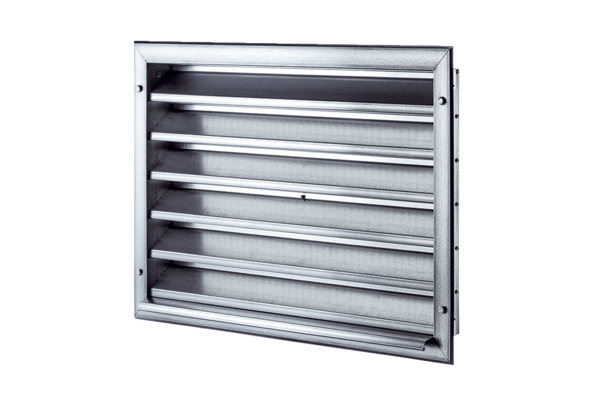 